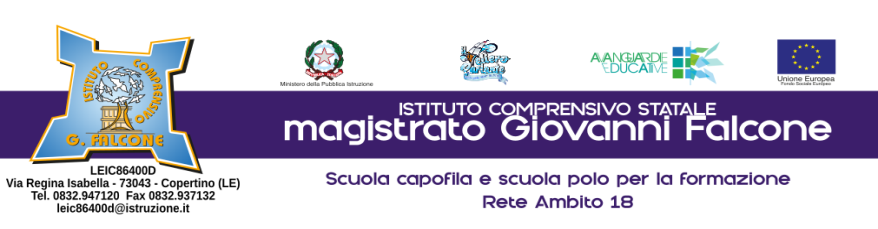 MODULO ISCRIZIONE“Corso di Formazione Tecnologie digitali, didattica e inclusione”Il/la Sottoscritto/a Cognome _______________________________Nome______________________________Indirizzo ________________________________ Città _____________________(____)     c.a.p. ___________    Telefono _______________________________ e-mail _____________________________________________Disciplina e/o ambito di insegnamento _________________________________________________________Istituto di Servizio: _________________________________________________________________________Chiededi essere iscritto/a  al Corso di Formazione Tecnologie digitali, didattica e inclusionePer i seguenti moduli (siglare una o più moduli)Modulo di base 	(costo 200€)				 		Modulo Inclusione 	(costo 100€)						Modulo comunicazione (costo 100€)					Modulo caratterizzante (infanzia primaria costo 100€)			Modulo caratterizzante (secondaria costo 100€)				Il presente modulo, compilato in ogni sua parte e debitamente firmato, insieme alla fotocopia di un documento di identità, deve essere inviato entro il 20 marzo per mail all’indirizzo: leic86400d@istruzione.it  Modalità di pagamento (indicare una delle due opzioni): Carta del Docente		Codice Identificativo Buono	_____________________ Bonifico:			IBAN 	IT05F0103079580000002403957Data _________________ 					Firma __________________________________TRATTAMENTO DEI DATI PERSONALII dati forniti saranno oggetto di trattamento a mezzo di sistemi informatici, nonché manuali, nel pieno rispetto delle norme dI legge a tutela delle persone e di altri soggetti, in ottemperanza al decreto legislativo n. 196 del 30/06/03.In relazione al D. Lgs 196/03 esprimo il mio consenso rispetto al trattamento dei dati personali, i quali saranno utilizzati per l’integrale esecuzione del presente contratto.